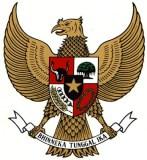 BUPATI TANA TORAJAPROVINSI SULAWESI SELATANPERATURAN DAERAH KABUPATEN TANA TORAJANOMOR 5 TAHUN 2017TENTANGPERUBAHAN ANGGARAN PENDAPATAN DAN BELANJA DAERAHTAHUN ANGGARAN  2017DENGAN RAHMAT TUHAN YANG MAHA ESABUPATI TANA TORAJAMenimbang:	a.	bahwa sehubungan dengan perkembangan yang tidak sesuai dengan asumsi kebijakan APBD, kebijakan yang menyebabkan pengeseran antar unit organisasi, antara kegiatan dan antar jenis belanja, keadaan yang menyebabkan sisa lebih tahun anggaran sebelumnya harus digunakan untuk pembiayaan dalam tahun anggaran berjalan maka perlu dilakukan perubahan APBD tahun anggaran 2017;	b.	bahwa berdasarkan pertimbangan sebagaimana dimaksud dalam huruf a, perlu menetapkan Peraturan Daerah tentang Perubahan Anggaran Pendapatan dan Belanja Daerah tahun anggaran 2017;Mengingat	:1.	Undang-Undang Nomor 29 Tahun 1959 tentang Pembentukan Daerah-daerah Tingkat II di Sulawesi (Lembaran Negara  Republik Indonesia Tahun 1959 Nomor 74 Tambahan Lembaran Negara Republik Indonesia Nomor 1822);Undang-undang Nomor 28 Tahun 1999 tentang Penyelenggaraan Negara yang Bersih dan Bebas dari Korupsi, Kolusi dan Nepotisme (Lembaran Negara Republik Indonesia Tahun 1999 Nomor 75, Tambahan Lembaran Negara Republik Indonesia Nomor 3851);Undang-Undang Nomor 17 Tahun 2003 tentang Keuangan Negara (Lembaran Negara Republik Indonesia Tahun 2003 Nomor 47, Tambahan Lembaran Negara Republik Indonesia Nomor 4286);Undang-Undang Nomor 1 Tahun 2004 tentang Perbendaharaan Negara (Lembaran Negara Republik Indonesia Tahun 2004 Nomor 5, Tambahan Lembaran Negara Republik Indonesia Nomor 4355);Undang-Undang Nomor 15 Tahun 2004 tentang Pemeriksaan Pengelolaan dan Tanggung Jawab Keuangan Negara (Lembaran Negara Republik Indonesia Tahun 2004 Nomor 66, Tambahan Lembaran Negara Republik Indonesia Nomor 4400);Undang-Undang Nomor 25 Tahun 2004 tentang Sistem Perencanaan Pembangunan Nasional (Lembaran Negara Republik Indonesia Tahun 2004 Nomor 104, Tambahan Lembaran Negara Republik Indonesia Nomor 4421);Undang-Undang Nomor 33 Tahun 2004 tentang Perimbangan Keuangan Antara Pemerintah Pusat dan Pemerintahan Daerah (Lembaran Negara Republik Indonesia Tahun 2004 Nomor 126, Tambahan Lembaran Negara Republik Indonesia Nomor 4438);Undang-Undang Nomor 28 Tahun 2009 tentang Pajak Daerah dan Retribusi Daerah (Lembaran Negara Republik Indonesia Tahun 2009 Nomor 130, Tambahan Lembaran Negara Repubublik Indonesia Nomor 5049);Undang-Undang Nomor 12 Tahun 2011 tentang Pembentukan Peraturan Perundang-undangan (Lembaran Negara Republik Indonesia Tahun 2011 Nomor 82, Tambahan Lembaran Negara Republik Indonesia Nomor 5234);Undang-Undang 23 Tahun 2014 tentang Pemerintah Daerah (Lembaran Negara Republik Indonesia Tahun 2014 Nomor 244, Tambahan Lembaran Negara Republik Indonesia Nomor 5587) sebagaimana telah diubah beberapa kali, terakhir dengan Undang-Undang Nomor 9 Tahun 2015 tentang Perubahan Kedua atas Undang-Undang Nomor 23 Tahun 2014 tentang Pemerintah Daerah (Lembaran Negara Republik Indonesia Tahun 2015 Nomor 58, Tambahan Lembaran Negara Republik Indonesia Nomor 5679); Peraturan Pemerintah Nomor 23 Tahun 2005 tentang Pengelolaan Keuangan Badan Layanan Umum (Lembaran Negara Republik Indonesia Tahun 2005 Nomor 48, Tambahan Lembaran Negara Republik Indonesia Nomor 4502);Peraturan Pemerintah Nomor 24 Tahun 2005 tentang Standar Akuntansi Pemerintahan (Lembaran Negara Republik Indonesia Tahun 2005 Nomor 49, Tambahan Lembaran Negara Republik Indonesia Nomor 4503);Peraturan Pemerintah Nomor 54 Tahun 2005 tentang Pinjaman Daerah (Lembaran Negara Republik Indonesia Tahun 2005 Nomor 136, Tambahan Lembaran Negara Republik Indonesia Nomor 4574);Peraturan Pemerintah Nomor 55 Tahun 2005 tentang Dana Perimbangan (Lembaran Negara Republik Indonesia Tahun 2005 Nomor 137, Tambahan Lembaran Negara Republik Indonesia Nomor 4575);Peraturan Pemerintah Nomor 56 Tahun 2005 tentang Sistem Informasi Keuangan Daerah (Lembaran Negara Republik Indonesia Tahun 2005 Nomor 138, Tambahan Lembaran Negara Republik Indonesia Nomor 4576) Peraturan Pemerintah Nomor 57 Tahun 2005 tentang Hibah (Lembaran Negara Reublik Indonesia  Tahun 2005 Nomor 139, Tambahan Lembaran Negara Republik Indonesia Nomor 4577);Peraturan Pemerintah Nomor 58 Tahun 2005 tentang Pengelolaan Keuangan Daerah (Lembaran Negara Republik Indonesia Tahun 2005 Nomor 140, Tambahan Lembaran Negara Republik Indonesia Nomor 4578)Peraturan Pemerintah Nomor 65 Tahun 2005 tentang Pedoman Penyusunan dan Penerapan Standar Pelayanan Minimal (Lembaran Negara Republik Indonesia Tahun 2005 Nomor 150, Tambahan Lembaran Negara Republik Indonesia Nomor 4585);Peraturan Pemerintah Nomor 8 Tahun 2006 tentang Pelaporan Keuangan dan Kinerja Instansi Pemerintah (Lembaran Negara Republik Indonesia Tahun 2006 Nomor 25, Tambahan Lembaran Negara Republik Indonesia Nomor 4614);Peraturan Pemerintah Nomor 69 Tahun 2010 tentang Tata Cara Pembagian dan Pemanfaatan Insentif Pemungutan Pajak Daerah dan Retribusi Daerah (Lembaran Negara Republik Indonesia Tahun 2010 Nomor 119, Tambahan Lembaran Negara Republik Indonesia Nomor 5161);Peraturan Pemerintah Nomor 12 Tahun 2017 tentang Pedoman Pembinaan dan Pengawasan Penyelenggaraan Pemerintah Daerah (Lembaran Negara Republik Indonesia Tahun 2017 Nomor);Peraturan Pemerintah Nomor 18 Tahun 2017 tentang Hak Keuangan dan Administratif Pimpinan dan Anggota Dewan Perwakilan Rakyat Daerah (Lembaran Negara Republik Indonesia Tahun 2017 Nomor 106, Tambahan Lembaran Negara Republik Indonesia Nomor 6057);Peraturan Menteri Dalam Negeri Nomor 13 Tahun 2006 tentang Pedoman Pengelolaan Keuangan Daerah sebagaimana telah diubah beberapa kali terakhir dengan Peraturan Menteri Dalam Negeri Nomor 21 Tahun 2011 tentang Perubahan Kedua Atas Peraturan Menteri Dalam Negeri Nomor 13 Tahun 2006 tentang Pedoman Pengelolaan Keuangan Daerah (Berita Negara Republik Indonesia Tahun 2011 Nomor 310);Peraturan Daerah Kabupaten Tana Toraja Nomor 2 Tahun 2008 tentang Pokok-pokok Pengelolaan Keuangan Daerah sebagaimana telah diubah dengan Peraturan Daerah Kabupaten Tana Toraja Nomor 5 Tahun 2015 tentang Perubahan Atas Peraturan Daerah Nomor 2 Tahun 2008 tentang Pokok-pokok Pengelolaan Keuangan Daerah;Peraturan Daerah Kabupaten Tana Toraja Nomor 10 Tahun 2016 tentang Pembentukan dan Susunan Perangkat Daerah (Lembaran Daerah Kabupaten Tana Toraja Tahun 2016 Nomor 10, Tambahan Lembaran Daerah Kabupaten Tana Toraja Nomor 19);Dengan Persetujuan BersamaDEWAN PERWAKILAN RAKYAT DAERAH TANA TORAJAdanBUPATI TANA TORAJAMEMUTUSKAN:Menetapkan:	PERATURAN DAERAH KABUPATEN TANA TORAJA TENTANG PERUBAHAN ANGGARAN PENDAPATAN DAN BELANJA DAERAH TAHUN ANGGARAN 2017.Pasal 1Anggaran Pendapatan dan Belanja Daerah Tahun Anggaran 2017 semula berjumlah Rp.1.018.016.845.000, bertambah sejumlah Rp.226.191.014.629,00 sehingga menjadi Rp.1.244.207.859.629,00 dengan rincian sebagaiberikut :Pendapatan Semula	Rp.1.014.303.541.000,00Bertambah	Rp.   104.352.273.879,00Jumlah pendapatan setelah perubahan		Rp.1.118.855.814.879,00BelanjaSemula	Rp.1.018.016.845.000,00Bertambah	Rp.   226.191.014.629,00Jumlah pendapatan setelah perubahan		Rp.1.244.207.859.629,00Surplus/(Defisit) setelah Perubahan		Rp.  (125.552.044.750,00)PembiayaanPenerimaan PembiayaanSemula	Rp.    7.000.000.000,00Bertambah	Rp.121.838.740.750,00Jumlah penerimaan pembiayaan setelah perubahan			Rp.128.838.740.750,00Pengeluaran PembiayaanSemula	Rp.  3.286.696.000,00Bertambah	Rp.  3.286.696.000,00	Jumlah Pengeluaran PembiayaanSetelah perubahan			Rp.  65.347.971.240,00Jumlah Pembiayaan Netto setelah perubahan		Rp.125.552.044.750,00Sisa lebih pembiayaan anggaran setelah perubahan				Rp.                         0,00	Pasal 2(1)	Pendapatan Daerah sebagaimana dimaksud dalam Pasal 1 terdiri dari:	a.	Pendapatan asli daerah			1). Semula 	Rp.106.000.000.000,00		2) Bertambah	Rp.  44.563.647.813,00		Jumlah pendapatan asli daerah		Setelah perubahan			Rp.150.563.647.813,00b   Dana PerimbanganSemula	Rp.772.976.737.000,00Bertambah	Rp.  60.060.781.889,00Jumlah dana perimbangan setelahPerubahan			Rp.832.765.363.066,00Lain-lain pendapatan daerah yang sah	Semula	Rp.135.326.804.000,00Berkurang	Rp.      (272.155.823,00)Jumlah lain-lain pendapatan daerahYang sah setelah perubahan		Rp.135.054.648.177,00(2). Pendapatan Asli Daerah sebagaimana dimaksud pada ayat (1) huruf a terdiri dari jenis pendapatan :	a. Pajak Daerah		1) Semula	Rp.10.500.000.000,00		2) Bertambah	Rp.                       0,00Jumlah pendapatan asli daerahSetelah perubahan			Rp.10.500.000.000,00	      b Retribusi DaerahSemula	Rp.10.000.000.000,00Berkurang	Rp.    (250.000.000,00)Jumlah Retribusi daerah setelah perubahan		Rp.10.000.000.000,00	 c  Hasil pengelolaan kekayaan daerah yang dipisahkanSemula	Rp.9.500.000.000,00Bertambah	Rp.                     0,00Jumlah hasil pengelolaan daerah yangPisahkan setelah perubahan		Rp.9.500.000.000,00Lain-lain pendapatan asli daerah yang sahSemula	Rp.76.000.000.000,00Bertambah	Rp.44.813.647.813,00Jumlah lain-lain pendapatan asli daerahYang sah setelah perubahan		Rp.120.813.647.813,00(3) Dana Perimbangan sebagaimana dimaksud pada ayat (1) huruf b terdiri dari jenis pendapatan :	a. Dana Bagi Hasil Pajak/bukan pajak		1) Semula	Rp.19.546.948.000,00		2) Bertambah	Rp.     272.155.823,00		Jumlah dana bagi hasil/bukan pajak		Setelah perubahan			Rp.19.819.103.823,00	b  Dana Alokasi UmumSemula	Rp. 585.155.488.000,00Berkurang	Rp.  (35.032.128.934,00)Jumlah dana alokasi umum setelah perubahan	Rp.550.123.359.066,00Dana Alokasi Khusus	Semula	Rp. 168.274.301.000,00Bertambah	Rp.   94.820.755.000,00)Jumlah dana alokasi khusus setelah perubahan	Rp.263.095.056.000,00(4) Lain-lain pendapatan daerah yang sah sebagaimana dimaksud pada ayat (1) huruf c terdiri dari jenis pendapatan : 	a. Dana Bagi Hasil Pajak dari PropinsiSemula	Rp. 30.000.000.000,00Berkurang	Rp.     (272.155.823,00)Jumlah dana bagi hasil pajak dari Propinsi Setelah perubahan			Rp.29.727.844.177,00Bantuan Keuangan Dari Propinsi atau dari pemerintah daerah lainnyaSemula	Rp. 15.500.000.000,00Bertambah	Rp.                        0,00Jumlah bantuan keuangan dari Propinsi atau Dari pemerintah daerah lainnya setelah perubahan		Rp.   15.500.000.000,00Bantuan Keuangan Pemerintah Pusat Kepada Pemerintah Desa/LembangSemula	Rp. 89.826.804.000,00Bertambah	Rp.                        0,00Jumlah bantuan keuangan Pemerintah Pusat Kepada Pemerintah Desa/Lembang setelah perubahan		Rp.    89.826.804.000,00Pasal  3(1) 	Belanja Daerah sebagaimana dimaksud dalam Pasal 1 terdiri dari:	a.	Belanja Tidak Langsung			1) Semula	Rp.    544.958.552.275,00		2) Berkurang	Rp.       (7.487.493.740,91)	   Jumlah belanja tidak langsung		Setelah perubahan		Rp.  537.471.058.534,09Belanja Langsung1) Semula	Rp. 473.058.292.725,002) Bertambah	Rp. 233.678.508.370,00Jumlah belanja langsung setelah perubahan		Rp.   706.736.801.095,00(2) Belanja Tidak Langsung sebagaimana dimaksud pada ayat (1) huruf a terdiri dari jenis belanja:	a.	Belanja pegawai			1) Semula	Rp. 386.741.173.995,00		2) Berkurang	Rp.  (15.625.622.774,91)		Jumlah belanja pegawai setelah perubahan		Rp.  371.115.551.220,09	b.	Belanja bunga			1) Semula	Rp. 115.000.000,00		2) Bertambah 	Rp.                   0,00		Jumlah belanja bunga setelah perubahan		Rp.         115.000.000,00	Belanja Subsidi	Semula	Rp. 3.600.000.000,00Bertambah	Rp.                      0,00Jumlah belanja subsidi setelah perubahan		Rp.      3.600.000.000,00	c.	Belanja Hibah		1) Semula	Rp. 4.427.300.000,00		2) Bertambah 	Rp. 6.572.150.000,00			Jumlah belanja hibah setelah perubahan		Rp.     10.999.450.000,00d  Belanja bantuan sosialSemula	Rp.     648.000.000,00Bertambah	Rp.       90.000.000,00Jumlah belanja bantuan sosial Setelah perubahan			Rp.         738.000.000,00	Belanja bagi hasil kepada pemerintahan desaSemula	Rp.  1.007.500.000,00Bertambah	Rp.                       0,00Jumlah bagi hasil kepada pemerintahanDesa setelah perubahan		Rp.      1.007.500.000,00Belanja bantuan keuangan dan partai politikSemula	Rp. 147.919.578.280,00Bertambah	Rp.     1.144.735.265,00	Jumlah belanja bantuan keuangan danPartai politik setelah perubahan		Rp.  149.064.313.545,00Belanja tidak terduga	Semula	Rp.    500.000.000,00Bertambah	Rp.    331.243.769,00Jml belanja tidak terduga setelah perubahan		Rp.	831.243.769,00(3)	Belanja Langsung sebagaimana dimaksud pada ayat (1) huruf b terdiri dari jenis belanja:	a.	Belanja Pegawai		1) Semula	Rp. 55.097.162.000,00		2) Bertambah	Rp. 12.877.526.000,00		Jumlah belanja pegawai setelah perubahan	Rp.	67.974.688.000,00	b.	Belanja barang dan jasa			1) Semula	Rp. 188.619.686.625,00		2) Bertambah	Rp.   78.275.007.795,00		Jumlah belanja barang setelah perubahan	RP.      266.894.694.420,00	c. Belanja Modal1) Semula	Rp. 229.341.444.100,002) Bertambah	Rp. 142.525.974.575,00		Jumlah belanja modal	Rp.      371.867.418.675,00			Pasal 4		(1)	Pembiayaan Daerah sebagaimana dimaksud dalam Pasal 1 terdiri dari:	a.	Penerimaan Pembiayaan	1) Semula	Rp.     7.000.000.000,00	2) Bertambah	Rp. 121.838.740.750,00		Jml penerimaan pembiayaan setelah perubahan	Rp.	128.838.740.750,00	b.	Pengeluaran Pembiayaan	1) Semula	Rp.     3.286.696.000,00	2) Bertambah	Rp.                          0,00	Jumlah pengeluaran pembiayaan	Setelah perubahan		Rp.         3.286.696.000,00 (2)	Penerimaan  sebagaimana dimaksud pada ayat  (1) huruf a terdiri dari jenis pembiayaan:	Penggunaan SILPA Tahun Sebelumnya	1) Semula	Rp.      7.000.000.000,00	2) Bertambah	Rp.  121.838.740.750,00	Jumlah penggunaan SiLpa setelah perubahan	Rp.	128.838.740.750,00(3)	Pengeluaran sebagaimana dimaksud pada ayat (1) huruf b terdiri dari jenis pembiayaan:Pembayaran utang jangka panjang lainnya1) Semula	Rp.  3.286.696.000,002) Bertambah	Rp.                       0,00	Jumlah pembayaran utang jangka panjang	Lainnya setelah perubahan				Rp.       3.286.696.000,00Pasal 5Uraian lebih lanjut Perubahan Anggaran Pendapatan dan Belanja Daerah  sebagaimana dimaksud dalam Pasal 1, tercantum dalam Lampiran yang merupakan bagian yang tidak terpisahkan dari Peraturan Daerah ini, terdiri dari:1.	Lampiran I	Ringkasan Perubahan APBD; 2.	Lampiran II	Ringkasan Perubahan APBD menurut Urusan Pemerintahan Daerah dan Organisasi SKPD; 3.	Lampiran III	Rincian Perubahan APBD menurut Urusan Pemerintahan Daerah, Organisasi SKPD, Pendapatan, Belanja dan Pembiayaan;4.	Lampiran IV	Rekapitulasi Perubahan Belanja menurut Urusan Pemerintahan Daerah, Organisasi, Program dan Kegiatan;5.	Lampiran V	Rekapitulasi Perubahan Belanja Daerah untuk Keselarasan dan Keterpaduan Urusan Pemerintahan Daerah dan Fungsi Dalam Kerangka Pengelolaan Keuangan Daerah;6.	Lampiran VI	Daftar Perubahan Jumlah Pegawai per Golongan dan per Jabatan;7.	Lampiran VII	Laporan Keuangan Pemerintah Daerah yang telah ditetapkan dengan peraturan daerah; 8.	Lampiran VIII	Daftar kegiatan-kegiatan tahun anggaran sebelumnya yang belu diselesaikan dan dianggarkan kembali dalam tahun anggaran ini;9.	Lampiran IX	Daftar Perkiraan Penambahan dan Pengurangan Aset Tetap Daerah;10.	Lampiran X	Daftar Perkiraan Penambahan dan Pengurangan Aset Lainnya;11.	Lampiran XI	Daftar kegiatan-kegiatan tahun anggaran sebelumnya yang belum diselesaikan dan dianggarkan kembali dalam tahun anggaran ini;12.	Lampiran XII	Daftar Dana Cadangan Daerah; dan13.	Lampiran XIII	Daftar Pinjaman Daerah dan Obligasi Daerah. Pasal 6Bupati Tana Toraja menetapkan Peraturan Bupati tentang Penjabaran Perubahan Anggaran Pendapatan dan Belanja Daerah sebagai landasan operasional pelaksanaan Perubahan APBD.Pasal 7Peraturan Daerah ini mulai berlaku pada tanggal diundangkan.Agar setiap orang mengetahuinya, memerintahkan pengundangan Peraturan Daerah ini dengan penempatannya dalam Lembaran Daerah Kabupaten Tana Toraja.Ditetapkan di Makalepada tanggal 20 Oktober 2017BUPATI TANA TORAJA,NICODEMUS BIRINGKANAEDiundangkan di Makale       pada tanggal 20 Oktober 2017Plt. SEKRETARIS DAERAH,SEMUEL TANDE BURALEMBARAN DAERAH KABUPATEN TANA TORAJA TAHUN 2017 NOMOR 05 NOREG PERATURAN DAERAH KABUPATEN TANA TORAJA, PROVINSI SULAWESI SELATAN : NOMOR B.HK.HAM.6.169.17 TAHUN 2017 NO.REG PERATURAN DAERAH KABUPATEN TANA TORAJA, PROVINSI SULAWESI SELATAN B.HK.HAM 10.216.16  TAHUN 2016